ΦΩΤΟΓΡΑΦΙΕΣ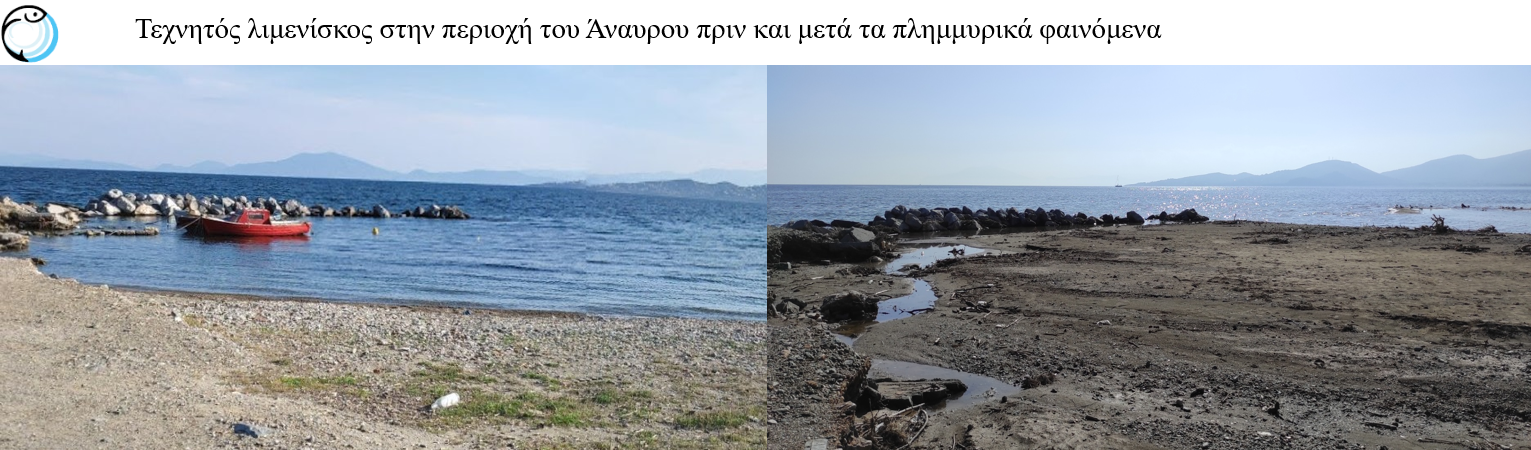 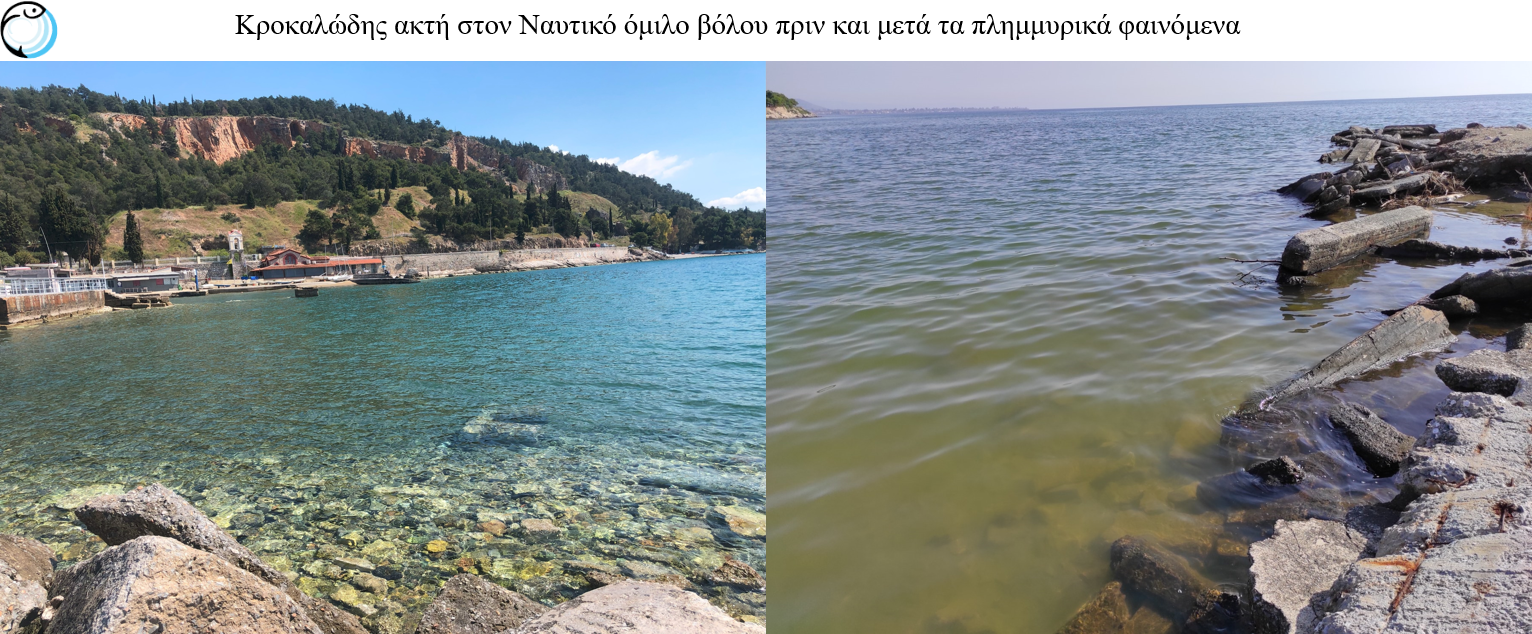 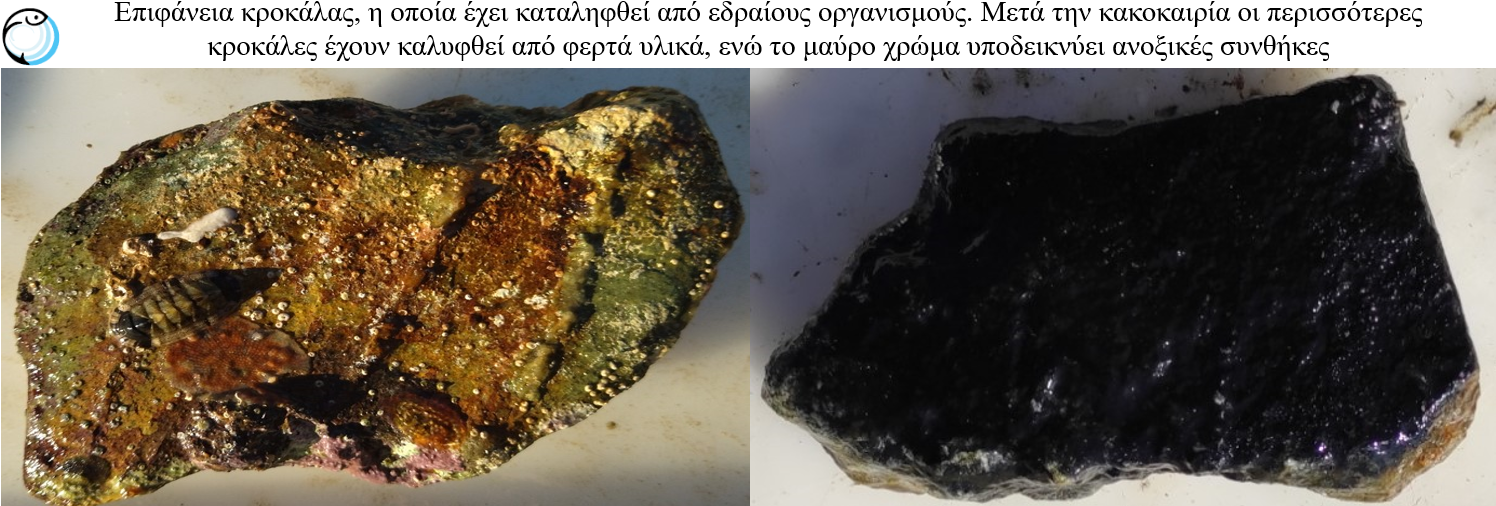 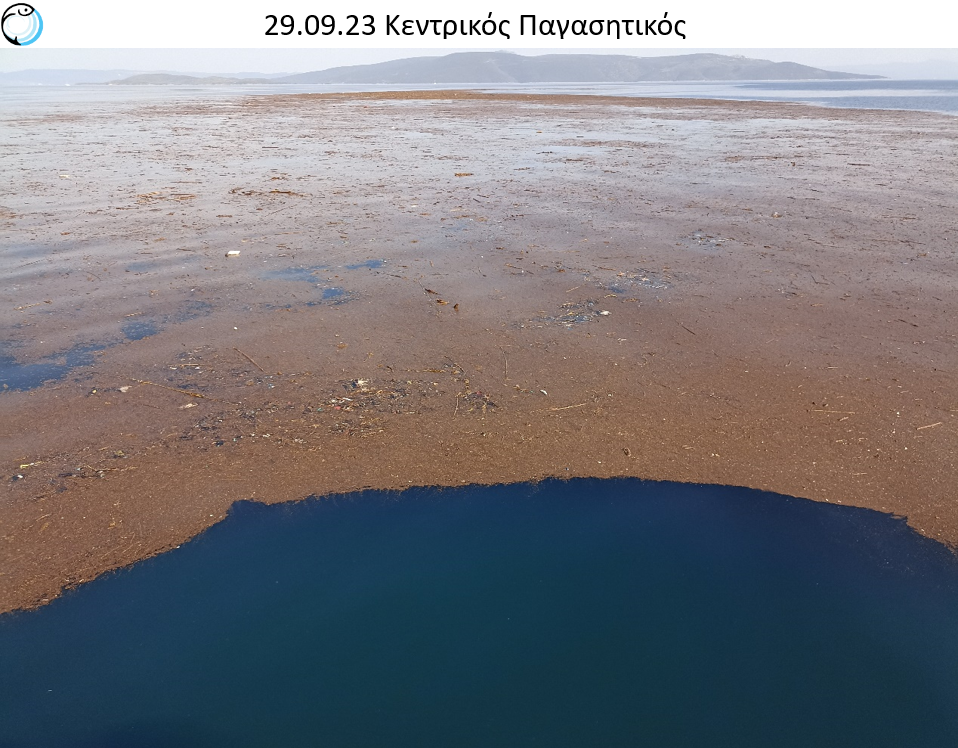 